様式１なっぴい健康出前講座申込書　　年　　　月　　　日長　野　市　長　あて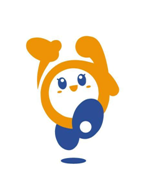 申込者　団体等の名称                                              代表者氏名住          所 電          話 Ｆ    Ａ    Ｘ　　 　担    当    者　　 連 絡 先 電 話次の事項により申し込みます。申込書送付前（約２か月前）に保健センター又は健康課へ連絡をお願いします。１施設・団体等で、年間２回または２分野までとさせていただきます。専門職（保健師・管理栄養士・看護師等）を配置している事業所・職場においては、内容によりお受けできない場合があります。希望するテーマ・内容テーマ　　　□栄養・食生活　　□身体活動・運動　　□生活習慣病　　　　□がん対策□こころの健康　　□アルコール対策　□たばこ対策□歯と口の健康づくり対策　□感染症予防と病気の理解テーマ　　　□栄養・食生活　　□身体活動・運動　　□生活習慣病　　　　□がん対策□こころの健康　　□アルコール対策　□たばこ対策□歯と口の健康づくり対策　□感染症予防と病気の理解テーマ　　　□栄養・食生活　　□身体活動・運動　　□生活習慣病　　　　□がん対策□こころの健康　　□アルコール対策　□たばこ対策□歯と口の健康づくり対策　□感染症予防と病気の理解希望するテーマ・内容内容・タイトル名内容・タイトル名内容・タイトル名実施希望年月日・時間(場合によっては調整させていただきます)第一希望：　　　　年　　月　　日（　）　　：　　～　　：第二希望：　　　　年　　月　　日（　）　　：　　～　　：第一希望：　　　　年　　月　　日（　）　　：　　～　　：第二希望：　　　　年　　月　　日（　）　　：　　～　　：第一希望：　　　　年　　月　　日（　）　　：　　～　　：第二希望：　　　　年　　月　　日（　）　　：　　～　　：開　催　場　所対　象　者予定参加人数約 　  　　　人出前講座に併せて実施　される行事等があれば　その内容